Dodatek č. 10ke Smlouvě č. 1900375/4100055210 o poskytování datových komunikačních služeb uzavřené dne 26. 3. 2020 mezi níže uvedenými smluvními stranami, ve znění Dodatku č. 1 ze dne 30. 6. 2020, Dodatku č. 2 ze dne 30. 6. 2020, Dodatku č. 3 ze dne 11. 9. 2020, Dodatku č. 4 ze dne 13. 11. 2020, Dodatku č. 5 ze dne 1. 12. 2020, Dodatku č. 6 ze dne 18. 3. 2021, Dodatku č. 7 ze dne 1. 7. 2022, Dodatku č. 8 ze dne 30. 9. 2022 a Dodatku č. 9 ze dne 26.2.2024(dále jen „Smlouva” a „Dodatek č. 10“)ID VZ: 2400109Smluvní strany:Všeobecná zdravotní pojišťovna České republiky
se sídlem: 		Orlická 2020/4, 130 00 Praha 3kterou zastupuje: 	Ing. Zdeněk Kabátek, ředitel VZP ČRIČO:			411 97 518DIČ:			CZ41197518bankovní spojení:	Česká národní banka, Praha 1, Na Příkopě 28číslo účtu:		1110205001/0710, 1114003001/0710zřízena zákonem č. 551/1991 Sb., o Všeobecné zdravotní pojišťovně České republiky, ve znění pozdějších předpisů(dále jen „Objednatel“ nebo „VZP ČR“)aha-vel internet s.r.o.se sídlem: 		Olešní 587/11a, 712 00 Ostrava Muglinovkterou zastupuje:	Ing. Pavel Halfar, jednatelIČO: 			253 54 973DIČ: 			CZ25354973bankovní spojení: 	Komerční banka, a.s.číslo účtu: 		8888888888/0100zapsaná v obchodním rejstříku vedeném Krajským soudem v Ostravě, oddíl C, vložka 9719
(dále jen „Poskytovatel“)(společně též „Smluvní strany“)PreambulePředmětná Smlouva byla uzavřena mezi výše uvedenými Smluvními stranami dne 26. 3. 2020 s účinností od 1. 4. 2020 na základě otevřeného zadávacího řízení na nadlimitní veřejnou zakázku s názvem „Datové služby VZP ČR II.“, evidovanou VZP ČR pod číslem ID VZ: 1900375 (dále též jen „Původní VZ“). Úvodní ustanoveníTento Dodatek č. 10 je uzavírán na základě ustanovení Článku XVI., odst. 4. Smlouvy. Tento Dodatek č. 10 se uzavírá v souladu s § 222 odst. 4. zákona č. 134/2016 Sb. o zadávání veřejných zakázek, ve znění pozdějších předpisů.Předmět plněníPředmětem tohoto Dodatku č. 10 je zrušení poskytování Služeb v lokalitě Kostelní 69, 364 01 Toužim.Předmětem tohoto Dodatku č. 10 je dále zrušení poskytování Služeb v lokalitě Na Šarlejích 102, 504 01 Nový Bydžov a jejího nahrazení novými Službami, tj. poskytováním Služeb vč. zřízení a aktivace Služeb a poskytování souvisejících služeb v lokalitě Al. Gallata 7, 504 01 Nový Bydžov.Z důvodu zrušení lokality dle odst. 1. tohoto článku dochází ke snížení ceny o částku 3 100 Kč za měsíc.Z důvodu změny lokality dle odst. 2. tohoto článku dochází k navýšení ceny, tj. cena za poskytování Služeb v nové lokalitě je 4 450 Kč. Změna ceny je vyšší z důvodu změny technologie, která zajišťuje datovou konektivu v nové lokalitě.Tímto Dodatkem č. 10 je současně aktualizována s účinností od 1. 4. 2024 Příloha č. 3 Smlouvy – Tabulka lokalit, technických parametrů a cen poskytovaných služeb, kde se ruší lokalita uvedená v odst. 1. tohoto článku a zároveň se mění lokalita uvedená v odst. 2. tohoto článku tohoto Dodatku č. 10 včetně Vlastníka objektu.Závěrečná ujednáníTento Dodatek č. 10 nabývá platnosti dnem podpisu poslední Smluvní stranou a účinnosti dnem uveřejnění v registru smluv dle zákona č. 340/2015 Sb., o zvláštních podmínkách účinnosti některých smluv, uveřejňování těchto smluv a o registru smluv (zákon o registru smluv) ve znění pozdějších předpisů.Tento Dodatek č. 10 se stává nedílnou součástí Smlouvy. Veškerá ujednání Smlouvy, která nejsou výslovně změněna tímto Dodatkem č. 10 zůstávají nadále platná a účinná.Nedílnou součástí tohoto Dodatku č. 10 je „Příloha č. 3 Smlouvy (aktualizovaná) – Tabulka lokalit, technických parametrů a cen poskytovaných služeb“.Tento Dodatek č. 10 se uzavírá písemně v elektronické podobě. Tento Dodatek č. 10 je podepsán elektronickým podpisem dle zákona č. 297/2016 Sb., o službách vytvářejících důvěru pro elektronické transakce, ve znění pozdějších předpisů (dále jen „ZSVD“). Smluvní strany se dohodly, že Zhotovitel podepíše tento Dodatek č. 10 uznávaným elektronickým podpisem ve smyslu § 6 odst. 2 ZSVD; VZP ČR tento Dodatek č. 10 podepíše v souladu s § 5 ZSVD kvalifikovaným elektronickým podpisem.Smluvní strany prohlašují, že si tento Dodatek č. 10 řádně přečetly, s jeho zněním souhlasí a na důkaz toho připojují své podpisy.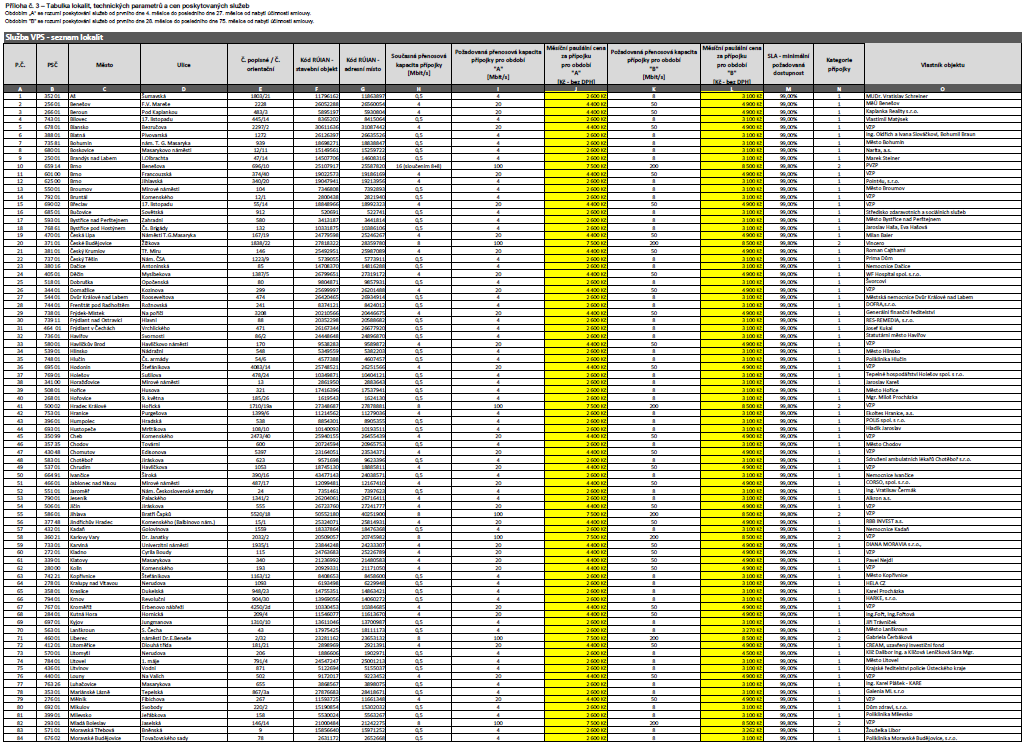 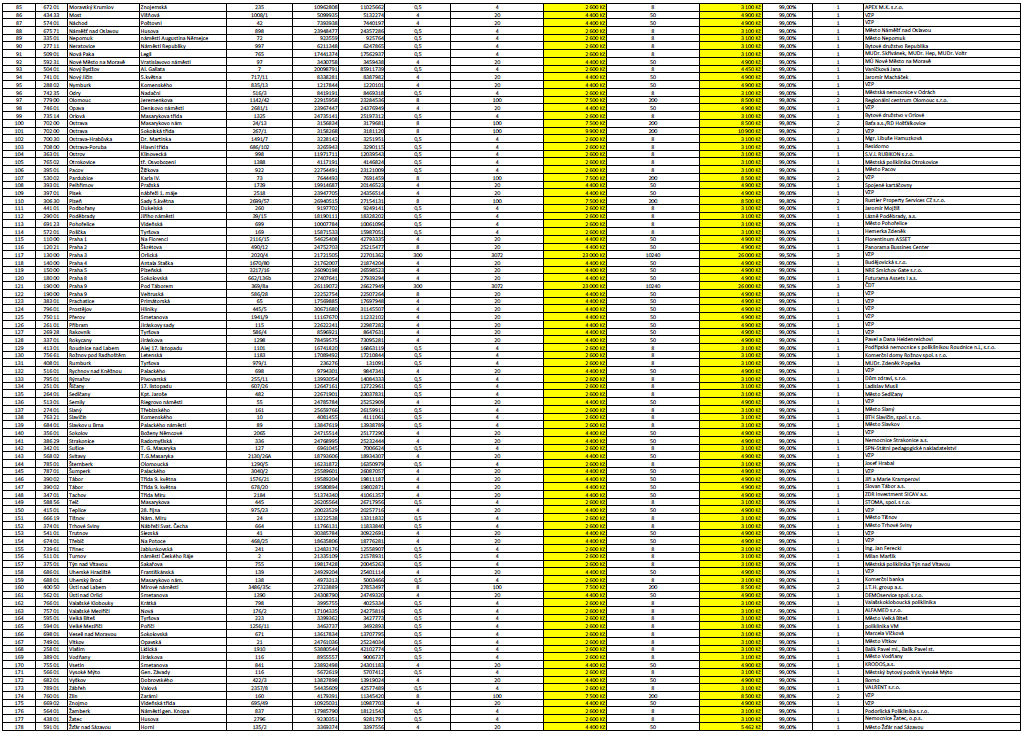 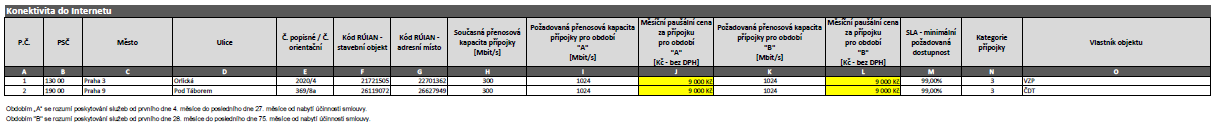 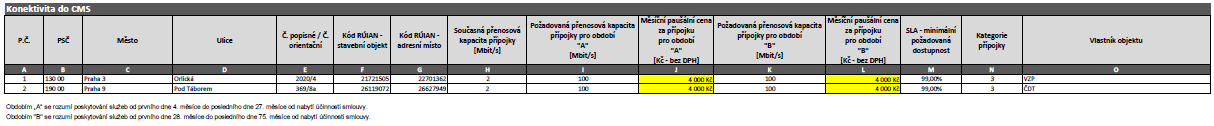 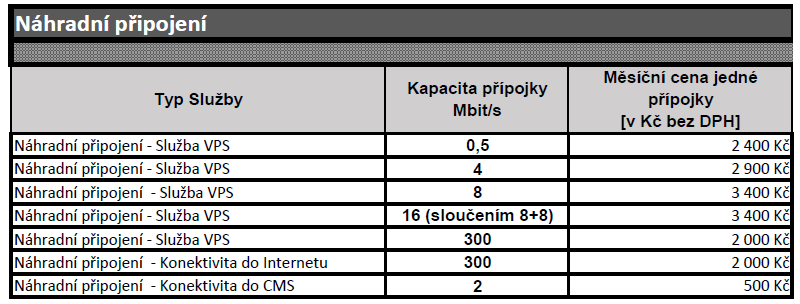 Všeobecná zdravotní pojišťovna
České republikyha-vel internet s.r.o.Ing. Zdeněk Kabátekředitel VZP ČRIng. Pavel Halfar jednatel